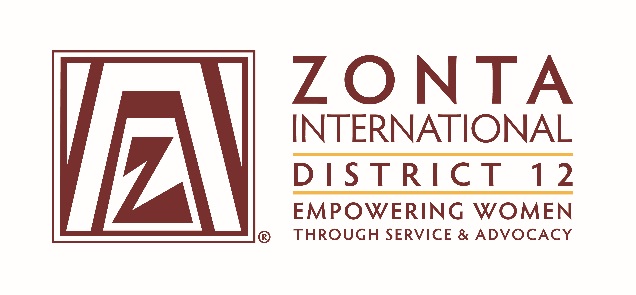 2014-2016 Board& Committee Chair ReportsName:Linda HawkinsPosition / Committee: Area 4 directorGoals:  Hold monthly meetings with club Presidents.Did not accomplish.  Couldnot seem to get Presidents together.  Did communicate with 2 Presidents on regular basis.  Prowers County weekly, Pikes Peak at  least monthlyHold 2 area meetings in the biennium.   First in Canon City hosted by Royal Gorge.  Thry did an awesome job and had a good turnout except no one from Pikes Peak attended.  Later found out that there were some communication problems between President and officers.Second, held in Colorado Springs hosted by Pikes Peak who also did great job.  Roxanne had not attended an area meeting but her and her committee did  amazing.  Well attended and all clubs were represented.  Attended Royal Gorges Art show, went to lunch with Stacey Cline and Janet Bergin.Attended Pikes Peak meeting.  Spoke on 16 days ofactivism.  worked with clubs to submit annual reports.  encouraged clubs to participate in adv0cacy.  encouraged club to donate to ziAccomplishments (For the Full biennium (2014 – 2016); be specific as this is intended to be final report AND assist the incoming person taking the position).Accomplishments:  Pikes Peak increased their membership.  They have  a membership plan and are working hard to grow their club.  They have also become more involved on the District level and had members at the District Conference. I feel llike they are a solid club and will continue to grow and succeed.              Royal Gorge is a group ofwomen who excel at what they do.  Because they have established members they do not need as much support as other clubs might.  Janet Bergin isa rock in this club.             Prowers County  isdoingwell, dispite the fact that they lost 9 members this year.  2 of those were lost because of members moving out of the area.   The other 7, 6 were new members.  Our mentor program may not have been strong enough, or sometimes timing isn’t right.  The 7th member was a past president and I am not sure what happened.  However, they are still strong.  Have a good set ofnew officers and can rebuildon membership.Plans: Though Area 4 is not spread out as much as some clubs, we are still a distance apart.  It is  2 ½ hour drive toCanon from Lamar and 2 ¾ to Colorado Springs.  I hd hoped to set up a dinner with all 3 presidents but just couldn’t pull it off. I would like to see our 3 Presidents become closer and share more ideas.   I would also like to see all 3 clubs more ivolved on the District level.. I am not sure how to get this to happen.  I will do anything she asks me to do to  help Mindy.  What worked well?(For the Full biennium (2014 – 2016); be specific as this is intended to be final report AND assist the incoming person taking the position).Visiting the clubs nd getting to know the members is a big plus.  Stacy did not do email but communicated with Rosanne and  Rosemary with email a lot.  They were  both great about responding and  could do it at the time that worked best for them.  Rosanne will be continueing  as President so that is great.  Elizabeth Whitham is Prowers County’s President ad though she has to be gone a lot she can still do email while she is out of town.What would you change?(For the Full biennium (2014 – 2016); be specific as this is intended to be final report AND assist the incoming person taking the position).I would try to attend more functions for the clubs  as well as meetings.  I would encourage(yes I said it already) clubs tobecome more involved on the district 12 level. There is so much to learn and so much to be gained.Personal note.  I truly enjoyed my time on the board and treasure the friendships I made